Realizacja treści programowych w miesiącu maju grupa III „Pszczoły”. 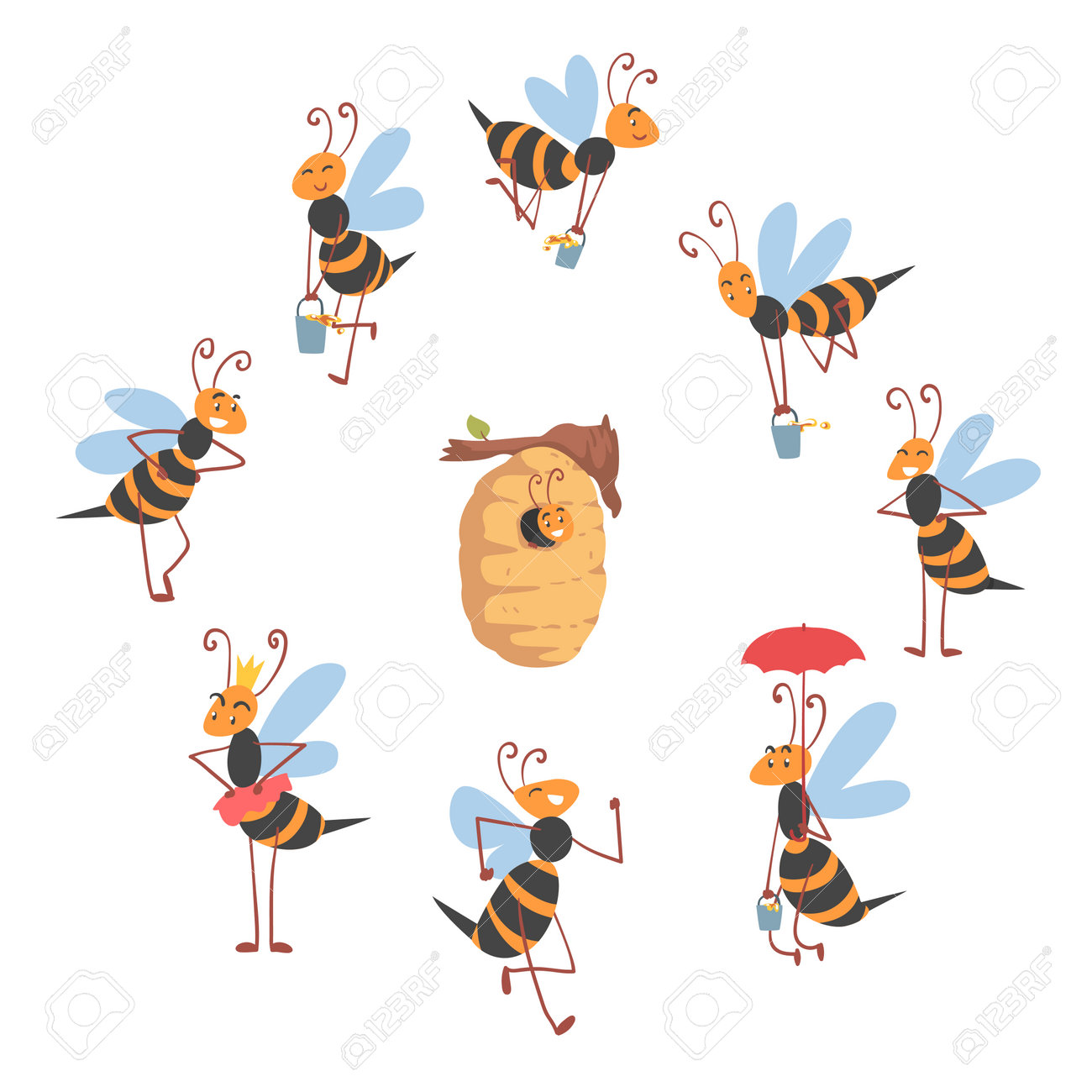 Tematy kompleksowe.Puk, puk to ja sztuka.W świecie zwierząt.Co w trawie piszczy?Moja mama i mój tata.Zamierzenia wychowawczo–dydaktyczne (cele główne):• rozwijanie mowy,• synchroniczna gra na instrumentach,• wykonanie instrumentu z recyklingu, przypomnienie nazw instrumentów, • zapoznanie z monetami i banknotami, wdrażanie do posługiwania się pieniędzmi,• rozwijanie sprawności fizycznej, kształtowanie odruchu przyjmowania prawidłowej   postawy, wyrabianie szybkiej reakcji na ustalone sygnały,• ilustrowanie piosenki ruchem, wyrabianie poczucia rytmu,• poznawanie zawodów związanych z produkcją telewizyjną i filmową,• rozwijanie sprawności manualnej,• dbanie o porządek na stanowisku pracy, wdrażanie do przestrzegania ustalonych reguł, • zdobywanie wiedzy o zwierzętach zamieszkujących sawannę,• rozwijanie wiedzy ogólnej dzieci,•  rozwijanie umiejętności rozwiązywania zadań tekstowych i umiejętności liczenia• zapoznanie z problemem zanieczyszczenia mórz i oceanów,• wzbogacenie wiedzy dzieci o zwierzętach zamieszkujących morza i ocean,    zapoznanie ze zwierzętami zamieszkującymi pola i lasy,• rozwijanie logicznego myślenia, rozwijanie umiejętności tworzenia kodu,• zapoznanie ze sposobami przystosowywania się zwierząt do życia w danym otoczeniu,• rozbudzanie wrażliwości estetycznej.• rozwijanie umiejętności liczenia, utrwalanie zasad układania rytmu,• rozwijanie koncentracji uwagi,• rozwijanie percepcji wzrokowej,• utrwalanie dodawania i odejmowania, • rozwijanie umiejętności uczestnictwa we wspólnej zabawie,Jest taki kraj, piękny kraj,Gdzie płynie Wisła błękitna.Gdzie lasy zielone, i góry wysokie, I nasze Morze Bałtyckie.Ref: My Polskę znamy, Polskę kochamy,        bo to jest nasza ojczyzna.        My Polskę znamy, Polskę kochamy,        To kraj nasz, nasza piękna ojczyzna.Jest taki kraj, piękny kraj,gdzie flaga biało-czerwonaI hymn narodowy, i orzeł w koronie – To naszej Polski symbole.        Ref: My Polskę znamy, Polskę kochamy,        bo to jest nasza ojczyzna.        My Polskę znamy, Polskę kochamy,        To kraj nasz, nasza piękna ojczyzna.